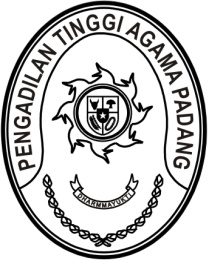 S  U  R  A  T      T  U  G  A  SNomor : W3-A/0000/OT.00/2/2021Menimbang 	: 	a.	bahwa pada tanggal 25 Februari 2022 telah terjadi gempa di Kabupaten Pasaman Barat yang megakibatkan kerusakan sarana dan prasarana Pengadilan di lingkungan Pengadilan Tinggi Agama Padang;		b. bahwa Mahkamah Agung RI akan melakukan upaya mitigasi risiko terhadap satuan kerja yang terdampak akibat gempa tersebut;		c.	bahwa guna mendukung kelancaran pelaksanaan tugas tersebut dipandang perlu menugaskan Aparatur pada Pengadilan Tinggi Agama sebagai Pendamping;Dasar 	: 	Daftar Isian Pelaksanaan Anggaran Pengadilan Tinggi Agama Padang Nomor SP DIPA-005.01.2.401900/2022 tanggal 17 November 2021;MEMBERI TUGASKepada 	: 	Nama	: Zamhahrir Saleh, A.Md.Kom. 		NIP	: -		Pangkat/Gol. Ru.	: -		Jabatan	: PPNPN		Unit Kerja	: Pengadilan Tinggi Agama PadangUntuk	:Pertama	:	Mendampingi Kepala Bagian Tata Laksana Pengadaan Badang I pada Biro Perlengkapan Badan Urusan Administrasi Mahkamah Agung RI melaksanakan mitigasi risiko satuan kerja yang terdampak gempa yang terjadi pada tanggal 25 Februari 2022 di lingkungan Pengadilan Tinggi Agama Padang pada tanggal 28 Februari s.d. 2 Maret 2022;Kedua	:	Segala biaya yang timbul untuk pelaksanaan tugas ini dibebankan pada DIPA Pengadilan Tinggi Agama Padang Tahun Anggaran 2022.25 Februari 2022Ketua,Zein Ahsan